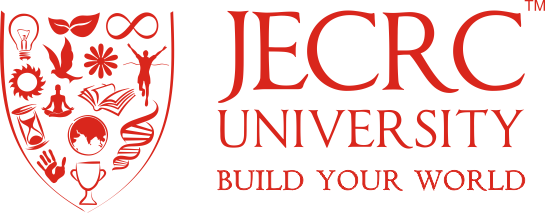 SCHOOL OF DESIGNSYLLABUS AND COURSE STRUCTUREM.DES IN FASHION DESIGNBATCH (2022 – 24)Title of Degree ProgramMasters of Design- Fashion DesignDefinition of credit hour:One credit is 1 hour of theory lecture and one credit is 2 hours of practical work.Degree planFollowing is the list of courses fromMasters of Design - Fashion DesignSEMESTER- ISEMESTER – IISEMESTER – IIISEMESTER – IVSr. No.Course CodeCourse TitleLTPContact Hrs.Credits1MDE001AProfessional Communication Skills200222MDE002AFashion Merchandising & Marketing200223MDE003AEntrepreneurship200224MDE004ADesign Thinking008845MDE005AIndustrial Pattern Making and Grading008846MDE006ADesign Project & Documentation - 1(Women Wear)008847Total60243018Sr. No.Course CodeCourse TitleLTPContact Hrs.Credits1MDE007ATrends Research, Analysis & Forecasting100112MDE008AOperations and Supply Chain Management200223MDE009ABrand Management200224MDE010AResearch Methods006635MDE011ADesign Project & Documentation – 2(Industry Based Class Room Project)008846MDE012ADigital Fashion Design and Illustrations006637MDE013AElective 1-Textile Concepts002218MDE014AElective 2-Fashion Styling and Photography002219Open Elective 30033Total80223019Sr. No.Course CodeCourse TitleLTPContact Hrs.Credits3MDE015AVisual Merchandising & Packaging200223MDE016AFashion & Lifestyle100113MDE017ASustainable Design200223MDE018AApparel Value Addition008843MDE019AFashion Illustrations 3D & Advertising Media   008843MDE020APortfolio004423MDE021AElective 3-Contemporary Art002213MDE022AElective 4-Technical Textiles002213Open Elective 30033Total80223019Sr. No.Course CodeCourse TitleLTPContact Hrs.Credits1MDE023ADissertation 00161682MDE024AMini Project00161683MDE025AOffice Training (Internship)00484824Total00808040